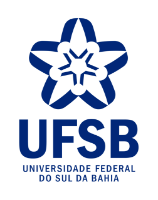 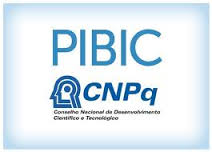 UNIVERSIDADE FEDERAL DO SUL DA BAHIAPRÓ-REITORIA DE GESTÃO ACADÊMICA                               DIRETORIA DE PESQUISA, CRIAÇÃO E INOVAÇÃOTermo de CompromissoEu__________________________________________, docente da Universidade Federal do Sul da Bahia, com Siape de número_______________, comprometo-me a  submeter o Projeto de Pesquisa intitulado__________________________________________________________________________________________________________________________________________________________________________________________________, em até três meses, ao Comitê de Ética de Uso Animal (CEUA) e/ou Comitê de Ética Humana (CEP), quando se tratar de pesquisas com animais e/ou humanos, respectivamente.Local, data,_________________________________________Assinatura do Proponente